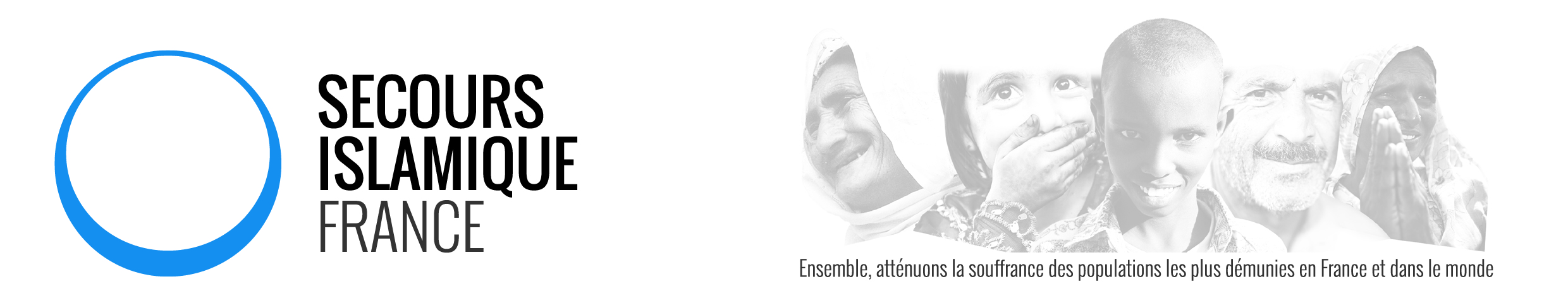 OFFRE D’EMPLOITRAVAILLEUR SOCIAL	RÔLE		Contribuer à la réalisation des droits fondamentaux des enfants orphelins à travers un accompagnement social dans le cadre de la mise en œuvre du projet parrainage	LIENS HIERARCHIQUES ET FONCTIONNELS (à adapter selon le contexte mission)	Sous la responsabilité directe de: Chef de projet, chef d'équipeCollabore en interne avec : équipes projet, logistique, coordination et administrative, points focaux sauvegarde de l’enfant, référent techniqueCollabore en externe avec : partenaires du projet, communautés, société civile, acteurs gouvernementaux/étatiques, ONG et autres acteurs associatifs	TACHES PRINCIPALES		Contribuer à l’identification de nouveaux enfants orphelinsContribuer à l’identification les zones d’intervention considérées comme vulnérables et accessibles, puis prioriser celles présentant davantage de carences en terme d’intervention des acteurs institutionnels et associatifs à même de garantir l’accès aux services de base et la réalisation des droits de l’enfantContribuer au développement / adaptation d’outils pour la mise en œuvre et le suivi des interventions (ex : base de données sur les enfants orphelins de la zone d’intervention)Contribuer au développement et à la mise à jour de la cartographie des organisations/services et acteurs (étatiques/société civile, OBC, etc.) présents dans la zone et établir, le cas échéant, une collaboration pour améliorer la prise en charge des enfants orphelinsCollecte les données indispensables pour la sélection des enfants orphelins :Collecter des données sur les enfants orphelins habitant dans la zone d’intervention du projet,  si besoin auprès des acteurs locaux (Autorités locales, Organisation communautaire de base, ONG, Organisations internationales, etc.) Réaliser des enquêtes terrain d’identification des familles d’enfants orphelins vulnérables éligibles et prioritaires au niveau des zones d’intervention via un questionnaire standard (si besoin réaliser des enquêtes téléphoniques préalables à la visite terrain)Participer à la sélection les enfants orphelins sur la base du diagnostic de leur vulnérabilité pour les intégrer dans le programme Faire un retour aux participants de l’enquête sur l’intégration au programme ou justifier le refusFormaliser la prise en charge de l’enfant orphelin dans le programme à travers la signature du Contrat parrainage, du formulaire de consentement et du document de droit de cession à l’image après s’être assuré de la pleine compréhension des tutrices/tuteursAccompagner les familles dans l’ouverture d’un compte bancaire pour la réception de la boursePrésenter les objectifs, activités et autres renseignements pertinents du projet aux familles des enfants orphelinsÉlaborer un profil des enfants orphelins et leurs familles grâce à un dossier personnalisé informatique protégé (photo, filiations, environnement familial et scolarité)2. Accompagnement et suivi de l’enfant orphelin et de sa famille    Identifier les besoins de l’enfant orphelin (ex : sur le plan scolaire, protection, social, sanitaire etc.), développer avec l’enfant et sa famille un projet personnalisé pour y répondre (information, référencement vers d’autres services, etc.), appuyer et faire le suivi de sa mise en œuvreCollecter les informations sur les enfants orphelins et leurs familles, indispensables à la mise en œuvre du programme, à travers des visites à domicile (identité, emplacement, vie sociale, difficultés et problèmes rencontrés) Planifier, préparer les visites à domicile (fréquence à adapter selon le niveau de vulnérabilité) Conduire des visites à domicile comprenant des entretiens avec l’enfant et sa famille pour identifier avec eux leurs difficultés et les solutions envisageables, et faire le suivi de chaque visite à domicile et actions prises à travers un rapportAssurer le suivi des familles dans l’utilisation de la bourse pour garantir l’accès de l’enfant à ses droits fondamentaux, notamment à l’éducationFaire le lien entre les tuteurs/tutrices et les activités du SIF, ou autre organisation, qui pourraient bénéficier à l’enfant orphelin et à sa familleEducation Identifier les besoins des ménages en termes d’éducation des enfants (matériels, soutien scolaire, accompagnement à l’inscription, etc.)Accompagner, si besoin, les familles bénéficiaires dans l’inscription des enfants à l’écoleS’assurer, le cas échéant, de la dotation de fournitures scolaires Réaliser un suivi scolaire de l’enfant orphelin parrainé (résultats, difficultés, orientation)  Accompagner, si besoin, l’enfant orphelin et sa famille dans l’identification de modalités de soutien scolaire Faciliter l’insertion des enfants ne pouvant pas être scolarisés dans le système éducatif formel au sein d’établissement d’éducation/formation adapté à leurs besoins spécifiquesEchanger avec les familles sur les bonnes pratiques éducatives pour soutenir le développement des enfants orphelins sur le plan de l’éducation scolaire, social ou sanitaire (dont hygiène)ProtectionInformer régulièrement la coordination du projet sur la santé et la protection des enfants orphelins parrainés et transmettre sans délai les informations sur les cas préoccupants (Ex : enfant victime de violence)Faciliter, le cas échéant, le référencement des enfants vers les services spécialisés/adéquats (services sociaux, structures de santé, structures éducatives, etc.)3. Volet activités communautairesParticiper à la mise en œuvre des activités en matière de protection de l'enfance et de soutien psychosocial, auprès des enfants orphelins, leurs familles et autres membres de la communauté, conformément aux standards minimums en la matière Organiser des activités socio culturelles, récréatives en faveur des enfants orphelins et autres enfants de la communauté    Favoriser la mise en relation et la création de réseaux de soutien et de solidarité pour les enfants orphelins parrainés et pour leurs tuteurs/tutricesConduire des séances de sensibilisation/information avec les tuteurs/tutrices et enfants (éducation, protection, santé)Animation de sessions de soutien à la parentalité avec les tuteurs/tutricesAnimation de sessions de soutien en compétence de vie courante auprès des jeunes orphelins et leur fratrie (communication, leadership, gestion de projets, etc.)4. Suivi, évaluation et reporting projet/coordination4.1 Suivi, évaluation et reporting projetRédiger un compte rendu des activités terrain et bureau après chaque activité Faire remonter au responsable de projet les informations relatives à l’état d’avancement des activités et de potentielles difficultés, proposer, le cas échéant, des solutions pour l'amélioration de la mise en œuvre et du suivi du projetParticiper aux activités de renforcement de capacité, formations et échanges de bonnes pratiquesRédiger et transmettre à la coordination du projet un rapport mensuel narratif et détailléAssurer la collecte des données nécessaires pour renseigner les indicateurs relatifs aux caractéristiques des enfants parrainés et à l'évolution de leur situation tout au long du programme parrainageContribuer à travers le suivi régulier des enfants parrainés, et en collaboration avec l’équipe MEAL, à l’analyse de ces données consolidées sur la situation des enfants et de leur famille et au suivi des indicateurs projets, notamment de résultats et d’impactCapitaliser sur les leçons apprises et les bonnes pratiques du programme et formuler des recommandations pour améliorer le programme4.2 Reporting donateursPermettre, le cas échéant, les échanges de communication écrite entre enfants orphelins et parrains/marraines dans le respect des procédures internes du SIF en matière de protection et sauvegarde de l’enfanceParticiper à l’élaboration des rapports individuels annuels des enfants orphelins parrainés5. Mise en œuvre de la Politique de Sauvegarde de l’Enfant du SIFContribuer à la cartographie des risques liés à la sauvegarde de l’enfant pour le projet parrainage, l’identification de mesures de gestion de ces risques, leur mise en œuvre et leur suiviInformer les familles, et notamment les enfants orphelins, sur les mesures de sauvegarde de l’enfant existantes et les mécanismes de signalement du SIFS’assurer que seules données indispensables au programme sont collectées et qu’elles sont gérées dans le respect des principes de confidentialité et ISECette liste n'est pas limitée ; le travailleur social peut être amené à effectuer toute autre tâche nécessaire et compatible avec les fonctions qui lui sont assignées par sa hiérarchie.	CURSUS/ EXPERIENCE/ CONNAISSANCE		1. Cursus Formations : BAC + 3 Minimum en Travail social souhaité ou Sciences sociales / Education2. Expérience2 ans d’expérience professionnelle minimum souhaitée dans la protection de l’enfance ou expérience similaire dans des programmes éducation, accompagnement social en généralExpérience auprès d’enfants orphelins parrainés considérée comme un atout3. ConnaissanceConnaissance des standards internationaux et nationaux en matière de protection et/ou sauvegarde de l’enfant Connaissance des standards humanitaires CHSConnaissances sur les questions transversales considérées comme un atout (handicap, genre, inclusion, etc.)	SAVOIR-FAIRE		1. Compétences spécifiquesExpertise technique en matière de protection de l’enfantExpérience en matière de gestion de casCapacité de travail en équipeCompétences organisationnellesCompétences en matière de communication avec les enfants et les tuteurs2. LanguesMaîtrise du wolof et du français3. InformatiqueConnaissance en Word, Excel, Outlook et méthodes de recherche internet 	SAVOIR-ETRE 			1. Ethique et pratiques professionnellesRespecter et promouvoir les politiques du SIF, notamment la Politique de sauvegarde de l’enfant (PSE), veiller à ce que les normes de protection de l'enfance soient respectées et se conformer au code de conduite du SIFRespecter les principes de confidentialité et de non-discrimination en toute circonstance2. Qualités personnellesEtre capable de travailler en collaboration avec les communautés localesEtre capable de travailler au sein d’une équipe multiculturelle et multisectorielle Capacité de recul, d’analyse et d’esprit critiquePatience, diplomatie, capacité de négociation Rigueur et professionnalismeAutonomie, esprit d'initiativePolyvalence, adaptabilitéHonnêteté et discrétion dans le cadre de travailCANDIDATURES :Cette offre correspond à votre profil, vous souhaitez postuler ?Veuillez envoyer votre CV + lettre de motivation + diplômes + contact de deux référents par mail conjointement à l’adresse suivante : recrut.sn@secours-islamique.orgAvec comme objet : Candidature au poste de Travailleur SocialDate limite de dépôt des candidatures : le vendredi 10 décembre à 13h30Date de prise de service : janvier 2022Lieu d’affectation : Le poste est basé à Dakar mais demande des déplacements fréquents sur le terrainNature du contrat : Contrat à durée déterminée (CDD) 	Aucune candidature ne répondant aux critères de sélection énumérés ne sera étudiée.			Seuls les candidats retenus seront contactés.